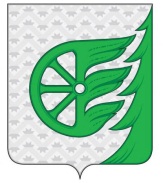 СОВЕТ ДЕПУТАТОВ ГОРОДСКОГО ОКРУГА ГОРОД ШАХУНЬЯНИЖЕГОРОДСКОЙ ОБЛАСТИРЕШЕНИЕОт 27 августа  2021 года                                                                                                    № 63-2В соответствии с поручением Правительства Российской Федерации от 30 июня 2021 г. № ТГ-П16-8721,  Совет депутатов решил:1. Внести изменение в Положение о порядке присвоения имен муниципальным учреждениям, улицам, паркам, скверам, площадям, установки памятников, памятных знаков и мемориальных досок на территории городского округа город Шахунья Нижегородской области, утвержденное решением Совета депутатов городского округа город Шахунья Нижегородской области от 25 июня 2021 года № 60-5, изложив подпункт 3.1. пункта 3 Положения в новой редакции:«3.1. 3 года после кончины лица, имя которого увековечивается».2. Настоящее решение вступает в силу со дня официального опубликования на официальном сайте администрации городского округа город Шахунья Нижегородской области и в АУ «Редакция газеты «Знамя труда».Глава местного самоуправления городского округа город Шахунья                                                                         Р.В. Кошелев   О внесении изменений в решение Совета депутатов городского округа город Шахунья Нижегородской области от 25 июня 2021 года № 60-5 «Об утверждении Положения о порядке присвоения имен муниципальным учреждениям, улицам, паркам, скверам, площадям, установки памятников, памятных знаков и мемориальных досок на территории городского округа город Шахунья Нижегородской области»